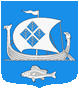 АДМИНИСТРАЦИЯ МУНИЦИПАЛЬНОГО ОБРАЗОВАНИЯ«ПРИМОРСКОЕ ГОРОДСКОЕ ПОСЕЛЕНИЕ»
ВЫБОРГСКОГО РАЙОНА ЛЕНИНГРАДСКОЙ ОБЛАСТИПОСТАНОВЛЕНИЕ 16.12.2014                                                                                                                     № 227О выделении социальной выплаты на строительство (приобретение) жилья в рамках подпрограммы «Жилье для молодежи» государственной программы Ленинградской области «Обеспечение качественным жильем на территории Ленинградской области» на 2014-2017 годы Полянскому Владимиру  Доминиковичу В целях реализации приоритетного национального проекта «Доступное и комфртное жилье – гражданам России», в соответствии с Порядком предоставления и расходования субсидии из областного бюджета Ленинградской области бюджетами муниципальных образований Ленинградской области в целях реализации подпрограммы «Жилье для молодежи» государственной подпрограммы Ленинградской области «Обеспечение качественным жильем граждан на территории Ленинградской области», утверждаем постановлением Правительства Ленинградской области от 26.06.2014 № 263, руководствуясь «Положением о порядке предоставления молодым гражданам (молодым семьям), нуждающимся в улучшении жилищных условий, социальных выплат на строительство (приобретение) жилья и их исполнения» утвержденным приказом комитета по строительству ЛО от 26.06.2014 года № 9, согласно распоряжения Комитета  по строительству Ленинградской области от 26.06.2014г. № 124 «Об утверждении списка молодых граждан (молодых семей) – претендентов на получение социальной выплаты в рамках реализации подпрограммы «Жилье для молодежи» государственной программы Ленинградской области «Обеспечение качественным жильем граждан на территории Ленинградской области», администрация муниципального образования «Приморское городское поселение» Выборгского района Ленинградской областиПОСТАНОВЛЯЕТ:Предоставить Полянскому Владимиру Доминиковичу 1981г.р., социальную выплату на строительство (приобретение) жилья на состав семьи 5 (пять) человек: он, жена – Полянская Светлана Сергеевна 1985г.р., дочь – Полянская Дарья Владимировна 2004г.р., сын – Полянский Вячеслав Владимирович – 2008г.р., дочь – Полянская Марианна Владимировна 2011г.р. в размере 2 533 230 (два миллиона пятьсот тридцать три тысячи двести тридцать) рублей, в т.ч.  средства Федерального бюджета 251 500 (двести пятьдесят одна тысяча пятьсот) рублей; средства бюджета Ленинградской области – 2 100 785 (два миллиона сто тысяч семьсот восемьдесят пять тысяч) рублей; средства местного бюджета – 180 945 (сто восемьдесят тысяч девятьсот сорок пять) рублей.Отделу бюджетной политики и учета администрации муниципального образования «Приморское городское поселение» Выборгского района Ленинградской области в течение трех рабочих дней после предоставления Полянским В.Д. договора банковского счета, договора купли-продажи жилого помещения, зарегистрированного выборгским отделом Управления Федеральной службы регистрации, кадастра и картографии по Ленинградской области, свидетельств о государственной регистрации права собственности, перечислить на банковский счет Полянского Владимира Доминиковича для обслуживания целевых программ денежные средства в размере выделенной социальной выплаты на строительство (приобретение) жилья 2 533 230 рублей, в т.ч. средства Федерального бюджета 251 500 руб.;  средства бюджета Ленинградской области - 2 533 230 рублей; средства местного бюджета – 180 945 руб.Глава администрации                                                                                          Н. В. СтоляровРазослано: дело,  Полянский В. Д.,   прокуратура,   отдел бюджетной политики и учета  администрации МО «Приморское городское поселение» Выборгского района Ленинградской области.